Họ và tên:…………………………………………………………………………………Phần trắc nghiệm (2 điểm) Chọn đáp án đúng và viết vào giấy thi (Ví dụ: 1. A, 2.B,…)Câu 1. Từ , ta có tỉ lệ thứcA. 		B. 			C. 		D.Câu 2. Biết  tỉ lệ thuận với  theo hệ số tỉ lệ  Khi đó phát biểu nào sau đây là sai?A. 		B.        	    	C.    	    	D. Câu 3. Cho  tỉ lệ thuận với theo hệ số tỉ lệ 2 và  tỉ lệ nghịch với  theo hệ số tỉ lệ 8. Phát biểu đúng trong các phát biểu sau là:A.  tỉ lệ nghịch với  theo hệ số tỉ lệ 16.	B.  tỉ lệ nghịch với  theo hệ số tỉ lệ 4.C.  tỉ lệ thuận với  theo hệ số tỉ lệ 16.		D.  tỉ lệ thuận với  theo hệ số tỉ lệ 4.Câu 4. Độ dài của các cạnh của tam giác DEF được sắp xếp thứ tự từ bé tới lớn là: 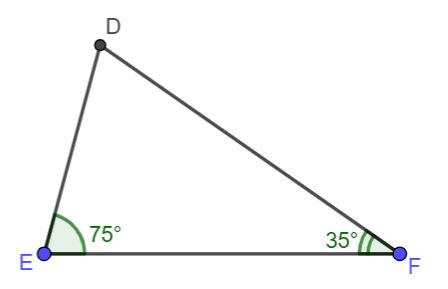 A. 		B. C. 		D. Câu 5. Biểu thức đại số biểu thị: “Tổng hai số  và nhân với hiệu của  và b” là:A.  		B. 	C. 	D.Câu 6. Cho đa thức  Khi đó, phát biểu nào sau đây là đúng?A.  chỉ có một nghiệm là 1.			B.  không có nghiệm.C.  chỉ có một nghiệm là 		D.  chỉ có hai nghiệm là 1 và Câu 7. Bộ ba số nào sau đây không là độ dài ba cạnh của một tam giác?A. 7, 5, 7.			B. 7, 7, 7.		C. 3, 4, 5.			D. 4, 7, 3.Câu 8. Tam giác ABC có số đo ba góc thỏa mãn . Hai tia phân giác của góc A và góc B cắt nhau tại điểm I. Khi đó góc BIC có số đo là:A. 			B. 		C. 			D. Phần tự luận (8 điểm)Bài 1. (2,0 điểm) a) Tìm , biết .	b) Tìm  biết  và Bài 2. (1,5 điểm) Để hưởng ứng phong trào “Làm xanh môi trường học tập”, học sinh lớp 7 của một trường THCS cần phải trồng và chăm sóc 40 cây xanh. Lớp 7A có 36 học sinh, 7B có 45 học sinh và 7C có 39 học sinh. Hỏi mỗi lớp phải trồng và chăm sóc bao nhiêu cây xanh? Biết rằng số cây xanh lần lượt tỉ lệ với số học sinh từng lớp. Bài 3. (2,0 điểm) Cho hai đa thức:a) Thu gọn và sắp xếp mỗi đa thức theo lũy thừa giảm dần của biến.b) Tính  và c) Tính Bài 4. (2,0 điểm) Cho tam giác ABC cân tại A. Trên cạnh AB và AC lấy lần lượt hai điểm H và K sao cho AH = AK. Gọi giao điểm của CH và BK là O. a) Chứng minh rằng CH = BK.b) Chứng minh rằng c) Gọi I là giao điểm của AO và BC. So sánh độ dài AB và AI. Bài 5. (0,5 điểm) Cho các số  khác 0 sao cho  và Tính giá trị của biểu thức  ------------HẾT------------(Thí sinh được sử dụng máy tính cầm tay)Cán bộ coi thi không giải thích gì thêm.HƯỚNG DẪN CHẤM ĐỀ KIỂM TRA GIỮA HKII MÔN TOÁN 7- NĂM HỌC 22-23MÃ ĐỀ 101Trắc nghiệm (2 điểm): Mỗi câu trả lời đúng thí sinh có 0,25 điểmTự luận (8 điểm)Thí sinh làm theo cách khác đúng và giải thích hợp lý giám khảo cho điểm tối đa.Họ và tên:…………………………………………………………………………………I. Phần trắc nghiệm (2 điểm) Chọn đáp án đúng và viết vào giấy thi (Ví dụ: 1.A, 2.B,…)Câu 1. Từ đẳng thức , ta có tỉ lệ thức nào dưới đây? A. 		B. 		C. 	D. Câu 2. Biết  tỉ lệ thuận với  theo hệ số tỉ lệ  Khi đó phát biểu nào sau đây là sai?A. 			B. 			C.    		D. Câu 3. Một phân xưởng cần 12 người thợ để may xong một lô hàng trong 5 ngày. Muốn may xong lô hàng đó sớm hơn 1 ngày thì phân xưởng cần thêm bao nhiêu người thợ, biết năng suất của mỗi người như nhau? A. 2 người			B. 3 người			C. 4 người	     	D. 5 ngườiCâu 4. Độ dài của các cạnh của tam giác DEF được sắp xếp theo thứ tự từ lớn tới bé là:  A. 		B. C. 		D. Câu 5. Biểu thức đại số biểu thị “Tổng hai số  và  nhân với hiệu hai số  và ” là: A. 		B. 		C. 	D. Câu 6. Cho đa thức  Khi đó:A.  chỉ có một nghiệm là 1.				B.  không có nghiệm.C.  chỉ có một nghiệm là 				D.  có hai nghiệm là 1 và 3.Câu 7. Bộ ba số nào sau đây không là độ dài ba cạnh của một tam giác?A. 7, 5, 7.			B. 7, 7, 7.			C. 3, 4, 5.			D. 4, 7, 3.Câu 8. Cho tam giác ABC có . Hai tia phân giác của góc A và góc B cắt nhau tại điểm I. Khi đó góc BIC có số đo là:A. 			B. 			C. 			D. II. Phần tự luận (8 điểm)Bài 1. (2,0 điểm) a) Tìm , biết 				b) Tìm  biết   và Bài 2. (1,5 điểm) Một nhà hảo tâm tặng máy tính để bàn cho ba trường học ở vùng khó khăn nhằm giúp các em học sinh có thêm cơ hội tiếp xúc với công nghệ thông tin. Biết rằng tổng số máy tính được tặng là 36 máy và số máy tính của mỗi trường tỉ lệ với 2; 3; 4. Tính số máy tính mỗi trường được tặng.Bài 3. (2,0 điểm) Cho hai đa thức:a) Thu gọn và sắp xếp mỗi đa thức theo lũy thừa giảm dần của biến.b) Tính  và c) Tính Bài 4. (2,0 điểm) Cho tam giác ABC cân tại A. Trên cạnh AB và AC lần lượt lấy hai điểm D và E sao cho AD = AE. Gọi giao điểm của CD và BE là O.a) Chứng minh rằng CD = BE.b) Chứng minh rằng c) Gọi I là giao điểm của AO và BC. So sánh độ dài AB và AI. Bài 5. (0,5 điểm). Cho các số  khác 0 thỏa mãn  và Tính giá trị của biểu thức ------------HẾT------------(Thí sinh được sử dụng máy tính cầm tay)Cán bộ coi thi không giải thích gì thêm.HƯỚNG DẪN CHẤM ĐỀ KIỂM TRA GIỮA HKII MÔN TOÁN 7- MÃ ĐỀ 102I. Trắc nghiệm (2 điểm): Mỗi câu trả lời đúng thí sinh có 0,25 điểmII. Tự luận (8 điểm)Thí sinh làm theo cách khác đúng và giải thích hợp lý giám khảo cho điểm tối đa.MA TRẬN ĐỀ KIỂM TRA GIỮA HỌC KÌ 2 TOÁN 7PHÒNG GD&ĐT BẮC TỪ LIÊMTRƯỜNG TH & THCS TÂY HÀ NỘI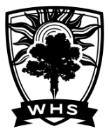 ĐỀ KIỂM TRA GIỮA HỌC KÌ II Năm học 2022 - 2023MÔN: TOÁN 7Thời gian làm bài: 90 phútNgày thi: …/…/2023(Đề thi gồm: 02 trang) 1A2B3A4A5B6D7D8DBàiĐáp ánĐiểmBài 1(2đ)1,0Bài 1(2đ)Đặt Ta có: 0,250,250,250,25Bài 2(1,5đ)Gọi số cây xanh của mỗi 7A, 7B, 7C phải trồng lần lượt là , cây.Theo đề bài ta có: Do số cây mỗi lớp trồng lần lượt tỉ lệ với 36, 45, 39, nên:Áp dụng tính chất dãy tỉ số bằng nhau ta có:Vậy số cây xanh của mỗi 7A, 7B, 7C phải trồng lần lượt là 12 cây, 15 cây và 13 cây.Bài làm không đối chiếu đk ghi một lỗi nhỏ, học sinh không KL trừ 0,25đ0,250,250,50,5Bài 3(2đ)a) 0,50,5b) 0,250,25c) 0,250,25Bài 4(2đ)Hình vẽ + GT KL: Bài làm không có hình không chấm điểm, thiếu GT-KL để 1 lỗi nhỏ.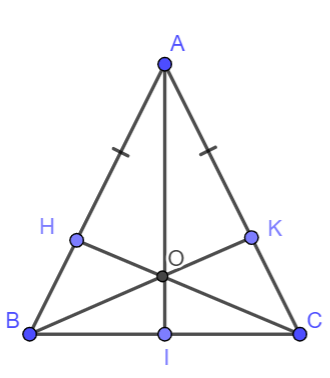 0,25Bài 4(2đ)a) Do  cân tại A (gt)  (tính chất tam giác cân)Mà AH = AK (gt)Nên: AB – AH = AC – AK hay BH = CKXét và có: BC chungBH = CK (cmt)Suy ra: (2 cạnh tương ứng)0,250,250,25Bài 4(2đ)b) Do (2 góc tương ứng)Mà  (hai góc đối đỉnh)Xét và có:0,5Bài 4(2đ)c) Do AB = AC (cmt)  A thuộc đường trung trực BC    OB = OC ()   O thuộc đường trung trực BC AO là trung trực của BCMà AO cắt BC tại I, nên AI là trung trực của BCtại I, nên Xét tam giác AIB có,  AB >AI (quan hệ đường vuông góc, đường xiên)0,250,25Bài 5(0,5đ)Ta có:Suy ra: a = b = c; từ đó: 0,250,25PHÒNG GD&ĐT BẮC TỪ LIÊMTRƯỜNG TH & THCS TÂY HÀ NỘIĐỀ KIỂM TRA GIỮA HỌC KỲ II Năm học 2022 - 2023MÔN: TOÁN 7Thời gian làm bài: 90 phútNgày thi: …/…/2023(Đề thi gồm: 02 trang) 1D2B3B4C5B6D7D8DBàiĐáp ánĐiểmBài 1(2đ)0,50,5Bài 1(2đ)Đặt Ta có: 0,250,250,250,25Bài 2(1,5đ)Gọi số số máy tính nhà hảo tâm tặng cho mỗi trường lần lượt là , máy.Theo đề bài ta có: Do số máy tính được tặng của các trường tỉ lệ với 2; 3; 4 nên ta có: Áp dụng tính chất dãy tỉ số bằng nhau ta có:Vậy số máy mà nhà hảo tâm tặng cho mỗi trường lần lượt là 8 máy, 12 máy, 16 máy.0,250,250,50,5Bài 3(2đ)a) 0,250,25Bài 3(2đ)b) 0,250,25Bài 3(2đ)c) 0,250,25Bài 4(2đ)Hình vẽ + GT, KL: Bài làm không có hình không chấm điểm, thiếu GT-KL để 1 lỗi nhỏ.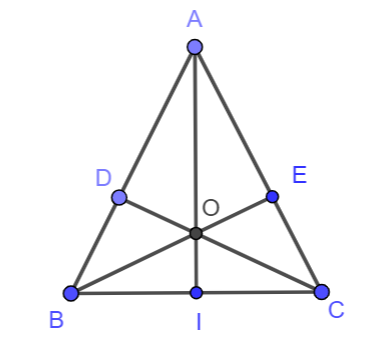 0,25Bài 4(2đ)a) Do  cân tại A (gt)  (tính chất tam giác cân)mà AD = AE (gt)nên: AB – AD = AC – AE hay BD = CEXét và có: BC chung(cmt)BD = CE (cmt)Suy ra: (2 cạnh tương ứng)0,250,250,25Bài 4(2đ)b) Do (2 góc tương ứng)Xét và có:0,5Bài 4(2đ)c) Do AB = AC (cmt)  A thuộc đường trung trực BC    OB = OC () O thuộc đường trung trực BCAO là trung trực của BCmà AO cắt BC tại I, nên AI là trung trực của BCtại I, nên Xét tam giác AIB có, AB >AI (quan hệ đường vuông góc, đường xiên)0,250,25Bài 5(0,5đ)Ta có:Suy ra: a = b = c; Từ đó: .0,250,25Nội dungNội dungNhận biếtNhận biếtThông hiểuThông hiểuVận dụngVận dụngVận dụng caoVận dụng caoTổng số ý, điểmNội dungNội dungTNTLTNTLTNTLTNTLTổng số ý, điểmSố họcTỉ lệ thức và đại lượng tỉ lệC1,C2B1a,bB53,0 điểmĐại sốBiếu thức đại số và đa thức một biếnC3, C5, C6B2, B3a,b,c4,25 điểmHình họcTam giác bằng nhauB4a,b1,5 điểmHình họcQuan hệ giữa các yếu tố trong một tam giácC4C7C8B4c1,25 điểmTổng số câuTổng số câu334410101118 ý, 10 điểmTỉ lệTỉ lệ16,7%16,7%22,2%22,2%55,6%55,6%5,5%5,5%100%